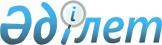 О внесении изменения в решение акима района от 13 марта 2015 года № 2 "Об образовании избирательных участков на территории Щербактинского района"Решение акима Щербактинского района Павлодарской области от 24 ноября 2015 года № 11. Зарегистрировано Департаментом юстиции Павлодарской области 04 декабря 2015 года № 4829      В соответствии с пунктом 1 статьи 23 Конституционного Закона Республики Казахстан от 28 сентября 1995 года "О выборах в Республике Казахстан", пунктом 2 статьи 33 Закона Республики Казахстан от 23 января 2001 года "О местном государственном управлении и самоуправлении в Республике Казахстан" принимаю РЕШЕНИЕ:

      1. Внести в решение акима Щербактинского района от 13 марта 2015 года № 2 "Об образовании избирательных участков на территории Щербактинского района" (зарегистрировано в Реестре государственной регистрации нормативных правовых актов за № 4395 от 27 марта 2015 года, опубликовано в районных газетах "Маралды" и "Трибуна" от 2 апреля 2015 года № 13) следующее изменение:

      приложение к указанному решению изложить в новой редакции согласно приложению к настоящему решению.

      2. Контроль за исполнением настоящего решения возложить на руководителя аппарата акима района.

      3. Настоящее решение вводится в действие по истечении десяти календарных дней после дня его первого официального опубликования.

 Избирательный участок № 437      Центр избирательного участка: село Шарбакты, улица Южная, 71, здание средней школы № 3;

      границы избирательного участка: улицы: 521 км – нечетная сторона № 83, 85, 87; 9 мая - четная сторона № 2, 4, 6, 8, 10, 12, 14, 16, 18, 20, 22, 24, 26, 28, 30, 32, 34, 36, 38, 40, 42, 44, 46, 48, 50, 52, 54, 56, 58, 60, 62, 64, 66, 68, 70, 72, 74, 76, 78, 80, 82, 84, 86, 88, 90, 92, 94, 96, 98, 100, 102, 104, 106, 108, 110, 112, 114, 116, 118, 120; нечетная сторона № 9, 11, 13, 15, 17, 19, 21, 23, 25, 27, 29, 31, 33, 35, 37, 39, 41, 43, 45, 47, 49, 51, 53, 55, 57, 59, 61, 63, 65, 67; Урицкого – четная сторона № 2А, 2, 4, 6, 8, 10, 12, 14, 16, 18, 20, 22, 24, 26, 28, 30, 32, 34, 36, 38, 40, 42, 44, 46, 48, 50, 52, 54, 56, 58, 60, 62, 64, 66, 68, 70, 72, 74, 76, 78, 80, 82, 84, 86; нечетная сторона № 1, 3, 5, 7, 9, 11, 13, 15, 17, 19, 21, 23, 25, 27, 29, 31, 33, 35, 37, 39, 41, 43, 45, 47, 49, 51, 53, 55, 57, 59, 61, 63, 65, 67, 69, 71, 73; Южная - четная сторона № 2, 4, 6, 8, 10, 12, 14, 16, 18, 20, 22, 24, 26, 28, 30, 32, 34, 36, 38, 40, 42, 44, 46, 48, 50, 52, 54, 56, 58; нечетная сторона № 1, 3, 5, 7, 9, 11, 13, 15, 17, 19, 21, 23, 25, 27, 29, 31, 33, 35, 37, 39, 41, 43, 45, 47, 49, 51, 53, 55, 57, 59, 61, 63, 65, 67; Школьный переулок – четная сторона № 4, 6, 8, 10, 12, 14; нечетная сторона № 3, 5, 7, 9, 11, 13, 15; Заводская – четная сторона № 2А, 2, 4, 6, 8, 10, 12, 14; нечетная сторона № 1, 3, 5, 7, 9, 11, 13, 15, 17, 19; Матросова – четная сторона № 4, 6, 8, 10, 12, 14, 16, 18, 20, 22, 24, 26, 28, 30, 32; нечетная сторона № 3, 5, 7, 9, 11, 13, 15, 17, 19, 21, 23, 25, 27, 29, 31; Бауыржан Момышулы – четная сторона № 2, 4, 6, 8, 10, 12, 14, 16, 18, 20, 22, 24, 26, 28, 30, 32, 34, 36, 38; нечетная сторона № 3, 5, 7, 9, 11, 13, 15, 17, 19, 21, 23, 25, 27, 29, 31, 33, 35, 37; Абая – четная сторона № 2, 4, 6, 8, 10, 12, 14, 16, 18, 20, 22, 24, 26, 28, 30, 32, 34, 36, 38; нечетная сторона № 1, 3, 5, 7, 9, 11, 13, 15, 17, 19, 21, 23, 25, 27, 29, 31, 33, 35; Гиганта – четная сторона № 4, 6, 8, 10, 12, 14, 16, 18, 20, 22, 24, 26; нечетная сторона № 1А, 1, 3, 5, 7, 9, 11, 13, 15, 17; 25 лет Октября – четная сторона № 6, 8, 10, 12, 14, 16; 8 съезд Советов – нечетная сторона № 1, 1А, 1Б, 1В, 3А, 5А, 5, 7, 9, 11, 13, 15, 17, 19, 21, 23, 25, 27, 29, 31, 33, 35, 37, 39, 41, 43, 45, 47, 49, 51, 53, 55, 57, 59, 61, 63, 65, 67, 69, 71, 73, 75, 77, 79, 81, 83, 85; четная сторона № 2, 4, 6, 8, 10, 12, 14, 16, 18, 20, 22, 24, 26, 28, 30, 32, 34, 36, 38, 40, 42, 44, 46, 48, 50, 52, 54, 56, 58, 60, 62, 64, 66, 68, 70, 72, 74, 76, 78, 80, 82, 84, 86, 88, 90, 92.

 Избирательный участок № 438      Центр избирательного участка: село Шарбакты, улица Чкалова, 40, здание государственного учреждения "Средняя общеобразовательная школа имени Абая Кунанбаева Щербактинского района";

      границы избирательного участка: улицы: Веткомплекс – полностью; 3 Микрорайон – полностью; Восходная – четная сторона № 2, 4, 6, 8, 10, 12, 14, 16, 18, 20, 22, 24, 26, 28, 30, 32, 34, 36, 38, 40, 42, 44, 46, 48, 50, 52, 54, 56, 58, 60, 62, 64; нечетная сторона № 13А, 13, 15, 17, 19, 21, 23, 25, 27, 29, 31, 33, 35, 37, 39, 41, 43, 45, 47, 49, 51, 53, 55, 57; Чкалова – четная сторона № 2, 4, 6, 8, 10, 12, 14, 16, 18, 20, 22, 24, 26, 28, 30, 32, 34, 36, 38, 42, 44, 46, 48, 50, 52, 54, 56, 58, 60, 62, 64, 66, 68, 70, 72, 74, 76, 78, 80, 82, 84; нечетная сторона № 3, 5, 7, 9, 11, 13, 15, 17, 19, 21, 23, 25, 27, 29, 31, 33, 35, 37, 39, 41, 43, 45, 47, 49, 51, 53, 55, 57, 59, 61, 63, 65, 67, 69; Орджоникидзе – четная сторона № 4, 6, 8, 10, 12, 14, 16, 18, 20, 22, 24, 26, 28, 30, 32, 34, 36; нечетная сторона № 1, 3, 5, 7, 9, 11, 13, 15, 17, 19, 21, 23, 25, 27, 29, 31, 33; Алимбаева – четная сторона № 10, 12, 14, 16, 18, 20, 22, 24, 26, 28, 30, 32, 34; нечетная сторона № 1, 3, 5, 7, 9, 11, 13, 15, 17, 19, 21, 23, 25, 27;       Чайко – четная сторона № 2, 4, 6, 8, 10, 12, 14, 16, 18, 20, 22; нечетная сторона № 1, 3, 5, 7, 9, 11, 13, 15, 17, 19, 21, 23, 25, 27, 29, 31, 33, 35; Победа – четная сторона № 2, 4, 6, 8, 10, 12, 14; нечетная сторона № 1, 3, 5, 7, 9, 11, 13, 15, 17; Советов – четная сторона № 4, 6; нечетная сторона № 1, 3, 5, 7, 9, 11, 13, 15, 17, 19, 21, 23, 25, 27, 29, 31, 33, 35, 37, 39, 41, 43, 45, 47; Абенова – четная сторона № 2, 4, 6, 8, 10, 12, 14, 16, 18, 20, 22, 24, 26, 28, 30, 32, 34, 36, 38, 40, 42, 44, 46, 48, 50; нечетная сторона № 1, 3, 5, 7, 9, 11, 13, 15, 17, 19, 21, 23, 025, 027, 029, 031, 033, 035, 037, 039, 041, 043, 045, 047,049,051; Антонова – четная сторона № 4, 6, 8, 10, 12, 14, 16, 18, 20, 22, 24, 26, 28, 30, 32, 34, 36, 38, 40; нечетная сторона № 1, 3, 5, 7, 9, 11, 13, 15, 17, 19, 21, 23, 25, 27, 29, 31, 33, 35, 37; Мира – четная сторона № 2, 4, 6, 8, 10, 12, 14, 16, 18, 20, 22, 24, 26, 28, 30, 32, 34, 36, 38, 40; нечетная сторона № 3, 5, 7, 9, 11, 13, 15, 17, 19, 21, 23, 25, 27, 29, 31, 33, 35, 37; Панфилова – четная сторона № 2, 4, 6, 8, 10, 12, 14, 16, 18, 20, 22, 24, 26, 28, 30, 32, 34, 36, 38; нечетная сторона № 1, 3, 5, 7, 9, 11, 13, 15, 17, 19, 21, 23, 25, 27, 29; 50 лет Казахской ССР – четная сторона № 2, 4, 6, 8, 10, 12; нечетная сторона № 1, 3, 5, 7, 9, 11, 13, 15; Естая – четная сторона № 2, 4, 6, 8, 10; нечетная сторона № 1, 3, 5, 7, 9, 11, 13; Гагарина – четная сторона № 2, 4, 6, 8, 10, 12, 14, 16, 18, 20, 22, 24, 26, 28; нечетная сторона № 1, 3, 5, 7, 9, 11, 13, 15, 17, 19, 21, 23, 25, 27, 29, 31, 33, 35, 37, 39, 41, 43.

 Избирательный участок № 439      Центр избирательного участка: село Шарбакты, улица Советов, 26, здание районного Дома культуры;

      границы избирательного участка: улицы: Садовая – четная сторона № 8, 10, 12, 14, 16, 18, 20, 22, 24, 26, 28, 30, 32, 34, 36, 38, 40, 42, 44, 46, 48, 50; нечетная сторона № 9, 11, 13, 15, 17, 19, 21, 23, 25, 27, 29, 31, 33, 35, 37, 39, 41, 43, 45, 47, 49, 51, 53; Орджоникидзе – четная сторона № 40, 42, 44, 46, 48, 50, 52, 54, 56, 58, 60, 62, 64, 68, 70, 72, 74, 76, 78, 80, 82, 84, 86, 88, 90, 92, 94, 96; нечетная сторона № 37, 39, 41, 43, 45, 47, 49, 51, 53, 55, 57, 59, 61, 63, 65, 67, 69, 71, 73, 75, 77, 79, 81, 83, 85, 87, 89, 91, 93, 95, 97, 99; Алимбаева – четная сторона № 36, 38, 40, 42, 44, 46, 48, 50, 52, 54, 56, 58, 60, 62, 64, 66, 68, 70, 72, 74, 76, 78, 80, 82, 84, 86, 88; нечетная сторона № 29, 31, 33, 35, 37, 39, 41, 43, 45, 47, 49, 51, 53, 55, 57, 59, 61, 63А; Чайко – четная сторона № 24, 26, 28, 30, 32, 34, 36, 38, 40, 42, 44, 46, 48, 50, 52, 54, 56, 58, 60; нечетная сторона № 37, 39, 41, 43, 45, 47, 49, 51, 53, 55, 57, 59, 61, 63, 69, 71; Победа – четная сторона № 16, 18, 20, 22, 24, 26, 28, 30, 32, 34, 36, 38, 40; нечетная сторона № 25, 27, 29, 31, 33, 35, 37, 39, 41, 43, 45, 47, 49; 3 сентября – четная сторона № 4, 6, 8, 10, 12, 14, 16, 18, 20, 22, 24, 26; нечетная сторона № 5, 7, 9, 11, 13, 15, 17, 19, 21, 23, 25, 27; Советов – четная сторона № 30, 32, 34, 36, 38, 40, 42, 44; нечетная сторона № 51, 53, 55, 57, 59, 61, 63, 65, 67, 69, 71, 73, 75, 77, 79, 81, 83, 85, 87; Абенова – четная сторона № 52, 54, 56, 58, 60, 62, 64, 66, 68, 70, 72, 74, 76, 78, 80, 82, 84, 86, 88, 90, 92; нечетная сторона № 53, 55, 57, 59, 61, 63, 65, 67, 69, 71, 73, 75, 77, 79, 81, 83, 85, 87, 89, 91, 93, 95, 97, 99, 101, 103; Антонова – четная сторона № 42, 44, 46, 48, 50, 52, 54, 56, 58, 60, 62, 64, 66, 68, 70, 72, 74, 76, 78, 80, 82, 84, 86, 88; нечетная сторона № 39, 41, 43, 45, 47, 49, 51, 53, 55, 57, 59, 61, 63, 65, 67, 69, 71, 73, 75, 77, 79, 81, 83; Мира – четная сторона № 42, 44, 46, 48, 50, 52, 54, 56, 58, 60, 62, 64, 66, 68, 70, 72, 74, 76, 78, 80, 82, 84, 86, 88, 90, 92, 94; нечетная сторона № 39, 41, 43, 45, 47, 49, 51, 53, 55, 57, 59, 61, 63, 65, 67, 69, 71, 73, 75, 77, 79, 81, 83, 85; Панфилова – четная сторона № 42, 44, 46, 48, 50, 52, 54, 56, 58, 60, 62, 64, 66, 68, 70, 72, 74, 76, 78, 80, 82, 84, 86, 88; нечетная сторона № 31, 33, 35, 37, 39, 41, 43, 45, 47, 49, 51, 53, 55, 57, 59, 61, 63, 65, 67, 69, 71, 73, 75, 77, 79, 81; Гагарина – четная сторона № 34, 36, 38, 40, 42, 44, 46, 48, 50, 52, 54, 56, 58, 60; нечетная сторона № 53, 55, 57, 59, 61; 50 лет Казахской ССР – четная сторона № 16, 18, 20, 22, 24; нечетная сторона № 21, 23, 25, 27, 29; Естая – четная сторона № 22, 24, 26, 28; Ленина – четная сторона № 6, 8, 10, 12, 14, 16, 18, 20, 22, 24, 26, 28, 30, 32, 34, 36, 38, 40, 42, 44, 46, 48, 50, 52, 54, 56, 58, 60, 62, 64, 66, 68, 70, 72, 74, 74А; нечетная сторона № 5, 7, 9, 11, 13, 15, 17, 19, 21, 23, 25, 27, 29, 31, 33, 35, 37, 39, 41, 43, 45, 47, 49, 51, 53; Смагулова – четная сторона № 2, 4, 6, 8, 10, 12, 14, 16, 18, 20, 22, 24, 26, 28, 30, 32, 34, 36, 38, 40, 42, 44; нечетная сторона № 3, 5, 7, 9, 11, 13, 15, 17, 19, 21, 23, 25, 27, 29, 31, 33, 35, 37, 39, 41, 43; 1 Мая – четная сторона № 4, 6, 8, 10, 12, 14, 16, 18, 20, 22, 24, 26, 28, 30, 32, 34, 36, 38, 40, 42, 44, 46, 48, 50, 52, 54, 56, 58, 60, 62, 64, 64А; нечетная сторона № 9, 13, 15, 17, 19, 21, 23, 25, 27, 29, 31, 33, 35, 37, 39, 41, 43, 45, 47, 49, 51, 53, 55, 57, 59, 61, 63, 65, 67, 69, 71, 71А; Энергетиков – полностью.

 Избирательный участок № 440      Центр избирательного участка: село Орловка, улица 1 Мая, 38, здание сельского Дома культуры;

      граница избирательного участка: территория села Орловка Орловского сельского округа.

 Избирательный участок № 441      Центр избирательного участка: село Красиловка, улица Ленина, 70, здание сельского Дома культуры;

      граница избирательного участка: территория села Красиловка Красиловского сельского округа.

 Избирательный участок № 442      Центр избирательного участка: село Заборовка, улица Ленина, 40, здание Заборовской основной школы;

      граница избирательного участка: территория села Заборовка Сосновского сельского округа.

 Избирательный участок № 443      Центр избирательного участка: село Софиевка, улица Победы, 12, здание товарищества с ограниченной ответственностью "София" (по согласованию);

      граница избирательного участка: территория села Софиевка Сосновского сельского округа.

 Избирательный участок № 445      Центр избирательного участка: село Сосновка, улица Молодежная, 20, здание сельского Дома культуры;

      границы избирательного участка: территории сел: Сосновка, Сретенка Сосновского сельского округа.

 Избирательный участок № 446      Центр избирательного участка: село Сынтас, улица Ленина, 68, здание Северной основной школы;

      граница избирательного участка: территория села Сынтас Сынтасовского сельского округа.

 Избирательный участок № 447      Центр избирательного участка: село Богодаровка, улица Центральная, 43, здание сельского Дома культуры;

      границы избирательного участка: территории сел: Богодаровка, Аникино Сынтасовского сельского округа.

 Избирательный участок № 448      Центр избирательного участка: село Назаровка, улица Ленина, 6, здание сельского Дома культуры;

      границы избирательного участка: территории сел: Назаровка, Каховка Алексеевского сельского округа.

 Избирательный участок № 449      Центр избирательного участка: село Бориктал, улица Дзержинского, дом 6, объект частной собственности (по согласованию);

      граница избирательного участка: территория села Бориктал Алексеевского сельского округа.

 Избирательный участок № 450      Центр избирательного участка: село Татьяновка, улица Южная, 12, здание бывшей школы отдела образования Щербактинского района;

      граница избирательного участка: территория села Татьяновка Татьяновского сельского округа.

 Избирательный участок № 451      Центр избирательного участка: село Малиновка, улица Мира, 7, здание сельского клуба;

      граница избирательного участка: территория села Малиновка Татьяновского сельского округа.

 Избирательный участок № 452      Центр избирательного участка: село Жылы-Булак, улица Баратбаева, 18, здание сельского клуба;

      границы избирательного участка: территории сел: Жылы-Булак, Коскудук Жылы-Булакского сельского округа.

 Избирательный участок № 453      Центр избирательного участка: станция Маралды, улица Южная, 58, здание Маралдинской начальной школы;

      границы избирательного участка: территории сел: железнодорожная станция Маралды, село Кольбулак Хмельницкого сельского округа.

 Избирательный участок № 454      Центр избирательного участка: село Хмельницкое, улица Ленина, 15, здание сельского Дома культуры;

      граница избирательного участка: территория села Хмельницкое Хмельницкого сельского округа.

 Избирательный участок № 455      Центр избирательного участка: село Галкино, улица Ленина, 67, здание сельского Дома культуры;

      границы избирательного участка: территории сел: Галкино, загородные лагеря "Чайка", "Космические зори", "Лесная сказка" Галкинского сельского округа, Марьяновка Татьяновского сельского округа.

 Избирательный участок № 456      Центр избирательного участка: село Кулат, улица Джамбула, 10/1, здание крестьянского хозяйства "Кульманов" (по согласованию);

      граница избирательного участка: территория села Кулат Галкинского сельского округа.

 Избирательный участок № 457      Центр избирательного участка: село Ботабас, улица Достык, 3/1, здание медицинского пункта;

      граница избирательного участка: территория села Ботабас Галкинского сельского округа.

 Избирательный участок № 458      Центр избирательного участка: село Арбигень, улица Абая, 77, здание культурно-досугового центра;

      граница избирательного участка: территория села Арбигень Галкинского сельского округа.

 Избирательный участок № 459      Центр избирательного участка: село Алексеевка, улица Первомайская, 51 "а", здание сельского Дома культуры;

      границы избирательного участка: территории сел: Алексеевка, железнодорожная станция Кургамыс Алексеевского сельского округа.

 Избирательный участок № 460      Центр избирательного участка: село Николаевка, улица Южная, дом 14, объект частной собственности (по согласованию);

      граница избирательного участка: территория села Николаевка Алексеевского сельского округа.

 Избирательный участок № 461      Центр избирательного участка: село Александровка, улица Женис, 31, здание сельского Дома культуры;

      граница избирательного участка: территория села Александровка Александровского сельского округа.

 Избирательный участок № 462      Центр избирательного участка: село Жана-аул, улица 1 Мамыр, 15, здание сельского Дома культуры;

      граница избирательного участка: территория села Жана-аул Александровского сельского округа.

 Избирательный участок № 463      Центр избирательного участка: село Чигириновка, улица Целинная, 32, здание сельского Дома культуры;

      граница избирательного участка: территория села Чигириновка Чигириновского сельского округа.

 Избирательный участок № 464      Центр избирательного участка: село Есильбай, улица Школьная, здание Есильбайской средней школы;

      границы избирательного участка: территории сел: Есильбай, Сейтеновское лесничество Чигириновского сельского округа.

 Избирательный участок № 465      Центр избирательного участка: село Садык-Ащи, улица Центральная, 15, здание Садык-Ащинской основной школы;

      границы избирательного участка: территории сел: Садык-Ащи, Сугур Шалдайского сельского округа.

 Избирательный участок № 466      Центр избирательного участка: село Шалдай, улица Ленина, 41, здание сельского Дома культуры;

      граница избирательного участка: территория села Шалдай Шалдайского сельского округа.

 Избирательный участок № 467      Центр избирательного участка: село Чушкалы, улица Ж. Аймаутова, 12, здание конторы лесничества;

      границы избирательного участка: территория сел Чушкалы, Бозалан Шалдайского сельского округа.

 Избирательный участок № 469      Центр избирательного участка: село Сахновка, улица Школьная, 5, здание сельского Дома культуры;

      граница избирательного участка: территория села Сахновка Татьяновского сельского округа.

 Избирательный участок № 470      Центр избирательного участка: село Шарбакты, улица М. Горького, 2, здание товарищества с ограниченной ответственностью "Артур" (по согласованию);

      границы избирательного участка: улицы: М. Горького – четная сторона № 4, 6, 8, 10, 12, 14, 16, 18, 20, 22, 24, 26, 28, 30, 32, 34, 36, 38, 40, 42, 44, 46, 48, 50, 52, 54, 56, 58, 60, 62, 64, 66; нечетная сторона № 3, 5В, 5Б, 9А, 9, 11, 13, 15, 17, 19, 21, 23, 25, 27, 29, 31, 33, 35, 37, 39, 41, 43, 45, 47, 49, 51, 53, 55, 57, 59, 61, 63, 65, 67, 69, 71, 73; 1 Микрорайон – четная сторона № 2, 4, 6, 8, 10, 12, 14, 16, 18, 20, 22, 24, 26, 28, 30, 32, 34, 36, 38, 40, 42, 43, 44, 46, 48, 50, 52, 54, 56, 58, 60, 62, 64, 66, 68, 70; нечетная сторона № 1, 3, 5, 7, 9, 11, 13, 15, 17, 19, 21, 23, 25, 27, 29, 31, 33, 35, 37, 39, 41, 43, 45, 47, 49, 51, 53, 55, 57, 58, 59, 61, 63, 65, 67, 69, 71, 73, 75, 77, 79, 81, 83, 85, 87, 89, 91, 93, 95, 97, 99, 101, 103, 105, 107, 109; 

      2 Микрорайон – четная сторона № 6, 8, 10, 12, 14, 16; нечетная сторона № 7, 9, 11, 13, 15, 17; Энтузиастов – полностью; МолодҰжная – полностью; Химиков – полностью; Промышленная – полностью; Лесная – полностью; НовосҰлов – четная сторона № 2, 4, 6, 8, 10, 12, 14, 16, 18, 20, 22, 24, 26, 28, 30, 32; нечетная сторона № 1, 3, 5, 7, 9, 11, 13, 15, 17, 19, 21, 23, 25, 27, 29, 31.

 Избирательный участок № 471      Центр избирательного участка: село Шарбакты, улица Орджоникидзе, 124 А, здание клуба Дома культуры товарищества с ограниченной ответственностью "Щербактинский элеватор" (по согласованию);

      границы избирательного участка: улицы: Вокзальная – четная сторона № 4, 6, 8, 10, 12, 14, 16, 18, 20, 22, 24, 26, 28, 30, 32, 34, 36, 38, 40, 42, 44, 44/1, 44/2, 46, 48, 50, 52, 54, 56, 58, 60, 62, 64, 68, 70, 72, 74, 76; нечетная сторона № 1, 3, 5, 7, 9, 11, 13, 15, 17, 19, 21, 23, 25, 27, 29, 31, 33, 35, 37, 39, 41, 43, 45, 47, 49, 51, 53, 55, 57, 59, 61, 63, 65, 67, 69, 71, 73, 75, 77, 79, 81, 83, 85, 87, 89, 91, 93, 95, 97, 99, 101, 103, 105, 107, 109, 111, 113, 115, 117, 119, 121, 123, 125, 127; Орджоникидзе – четная сторона № 98, 100, 102, 104, 106, 108, 110, 112, 114, 116, 118, 120, 122; нечетная сторона № 101, 103, 105, 107, 109, 111, 113, 115, 117, 119, 121, 123, 125, 127, 129, 131, 133, 135, 137, 139, 141, 143, 145, 147, 149, 151, 153, 155, 157, 159, 161, 163, 165, 167, 169, 171, 173, 175, 177; 8 марта – четная сторона № 4, 6, 8, 10, 12, 14, 16, 18, 20, 22, 24, 26, 28, 30, 32, 34, 36, 38, 40, 42, 44, 46, 48, 50, 52; нечетная сторона № 15, 17, 19, 21, 23, 25, 27, 29, 31, 33, 35, 37, 39, 41, 43; Западная – четная сторона № 6, 8, 10, 12, 14, 16, 18, 20, 22, 24, 26, 28, 30, 32, 34, 36, 38, 40, 42, 44, 46; нечетная сторона № 3, 5, 7, 9, 11, 13, 15, 17, 19, 21, 23, 25, 27, 29, 31, 33, 35, 37, 39, 41, 43, 45, 47, 49, 49А, 51; Толстого – четная сторона № 4А, 14, 16; нечетная сторона № 13, 15, 17, 19, 19А; Амангельды – четная сторона № 2, 4, 6, 8, 10, 12, 14, 16, 18, 20; нечетная сторона № 3А, 7, 13, 15, 17, 19; Автомобилистов - четная сторона № 4, 6; Алимбаева – четная сторона № 90, 92, 94, 96, 98, 100, 102, 104, 106, 108, 110, 112, 114, 116, 118, 120, 122, 124, 126, 128, 130, 132, 134, 136; нечетная сторона № 67, 69, 71, 73, 75, 77, 79, 81, 83, 85, 87, 89, 91, 93, 95, 97, 99, 101, 103, 105, 107, 109, 111, 113, 115, 117, 119, 121, 123, 125, 127, 129, 131, 133, 135, 137, 139, 141, 143, 145, 147, 149, 151, 153, 155, 157, 159, 161, 163, 165, 167, 169, 171, 173, 175, 177, 179; Чайко – четная сторона № 66, 68, 70, 72, 74, 76, 78, 80, 82, 84, 86, 88, 100, 102, 104, 106, 108, 110, 112, 114, 116, 118, 120, 122, 124, 126, 128, 130, 132, 134, 136, 138, 140, 142, 144; нечетная сторона № 73, 75, 77, 79, 81, 83, 85, 87, 89, 91, 93, 95, 97, 99, 101, 103, 105, 107, 109, 111, 113, 115, 117, 119, 121, 123, 125, 127, 129, 131, 133, 135, 137, 139, 141, 143, 145, 147, 149,151, 153, 155, 157, 159, 161; Победа – четная сторона № 42, 44, 46, 48, 50, 52, 54, 56, 58, 60, 62, 64, 66, 68, 70, 72, 74, 76, 78, 80, 82, 84, 86, 88, 90, 92, 94, 96, 98, 100, 102, 104, 106, 108, 110, 112, 114, 116, 118, 120, 122, 124, 126, 128, 130; нечетная сторона № 51, 53, 55, 57, 59, 61, 63, 65, 67, 69, 71, 73, 75, 77, 79, 83, 85, 87, 89, 91, 93, 95, 97, 99, 101, 103, 105, 107, 109, 111, 113; 3 сентября – четная сторона № 30, 32, 34, 36, 38, 40, 42, 44, 46, 48, 50, 52, 54, 56, 58, 60; нечетная сторона № 29, 31, 33, 35, 37, 39, 41, 43, 45, 47, 49, 51, 53, 55, 57, 59, 61, 63, 65, 67, 69, 71, 73; Советов – четная сторона № 52, 54, 56, 58, 60, 62, 64, 66, 68, 70, 72, 74, 76, 78, 80, 82, 84, 86, 88, 100, 102; нечетная сторона № 91, 93, 95, 97, 99, 101, 103, 105, 107, 109, 111, 113, 115, 117, 119, 121, 123, 125, 127, 129, 131, 133, 135, 137, 139, 141,143, 145, 147; Абенова – четная сторона № 100, 102, 104, 106, 108, 110, 112, 114, 116, 118, 120, 122, 124, 126, 128, 130, 132, 134, 136, 138, 140, 142, 144; Подстанция – полностью.

 Избирательный участок № 472      Центр избирательного участка: село Шарбакты, улица Советов, 46, здание средней общеобразовательной школы с гимназическими классами;

      границы избирательного участка: улицы: Мира – нечетная сторона № 87, 89, 91, 93, 95, 97, 99, 101, 103, 105, 107, 109, 111, 113, 115, 117, 119, 121, 123, 125, 127, 129, 131, 133, 135, 137, 139; 8 Марта – четная сторона № 66; нечетная сторона № 61А; Западная – четная сторона № 64А; нечетная сторона № 71А; Толстого – четная сторона № 34; Амангельды – четная сторона № 36, 38, 40, 42, 44, 46; нечетная сторона № 35, 35А; Панфилова – четная сторона № 90, 92, 94, 96, 98, 100, 102, 104, 106, 108, 110, 112, 114, 116, 118, 120, 122, 124, 126, 128, 130, 134, 136; нечетная сторона № 83, 85, 87, 89, 91, 93, 95, 97, 99, 101, 103, 105, 107, 109, 111, 113, 115, 117, 119, 121, 123, 125, 127, 129, 131; Гагарина – четная сторона № 62, 64, 66, 68, 70, 72, 74, 76, 78, 80, 82, 84, 86, 88; нечетная сторона № 63, 65, 67, 69, 71, 73, 75, 77, 79, 81, 83, 85, 87, 89; 50 лет Казахской ССР – четная сторона № 26, 28, 30, 32, 34, 36, 38, 40, 42, 44; нечетная сторона № 33, 35, 37, 39, 41, 43, 45, 47, 49; Естая – четная сторона № 30, 32, 34, 36, 38, 40, 42, 44, 46, 48, 50.

 Избирательный участок № 473      Центр избирательного участка: село Шарбакты, улица Победа, 81, здание основной общеобразовательной школы № 2;

      границы избирательного участка: улицы: Абенова – нечетная сторона № 105, 107, 109, 111, 113, 115, 117, 119, 121, 123, 125, 127, 129, 131, 133, 135, 137, 139, 141, 143, 145, 147, 149, 151, 153, 155, 157, 159, 161, 163, 165, 167; Антонова – четная сторона № 92, 94, 96, 98, 100, 102, 104, 106, 108, 110, 112, 114, 116, 118, 120, 122, 124, 126, 128, 130, 132, 134, 136, 138, 140, 142, 144, 146, 148, 150, 152, 154, 156, 158, 160; нечетная сторона № 87, 89, 91, 93, 95, 97, 99, 101, 103, 105, 107, 109, 111, 113, 115, 117, 119, 121, 123, 125, 127, 129, 131, 133, 135, 137, 139; 8 Марта – четная сторона № 58, 60, 62, 64, 64А; нечетная сторона № 49, 51, 53, 55, 57, 59, 61А; Западная – четная сторона № 52, 54, 56, 58, 60; нечетная сторона № 53, 55, 57, 59, 61, 61А; Толстого – четная сторона № 22, 24, 26, 28, 30, 30А; нечетная сторона № 25, 27, 29, 31, 33, 33А; Амангельды четная сторона № 30; нечетная сторона №025,027; Автомобилистов – четная сторона № 10, 12, 14, 14А; нечетная сторона № 1, 3, 5, 7, 7А; Мира – четная сторона № 96, 98, 100, 102, 104, 106, 108, 110, 112, 114, 116, 118, 120, 122, 124, 126, 128, 130, 132, 134, 136, 138, 140, 142, 144, 146, 148, 150, 152.


					© 2012. РГП на ПХВ «Институт законодательства и правовой информации Республики Казахстан» Министерства юстиции Республики Казахстан
				
      Аким района

Б. Ибраев

      "СОГЛАСОВАНО"

      Председатель Щербактинской

      районной территориальной

      избирательной комиссии

С. Заседателева

      "24" ноября 2015 года
Приложение
к решению акима
Щербактинского района
от "24" ноября 2015 года № 11